Wpisz obok obrazka odpowiednie pole. 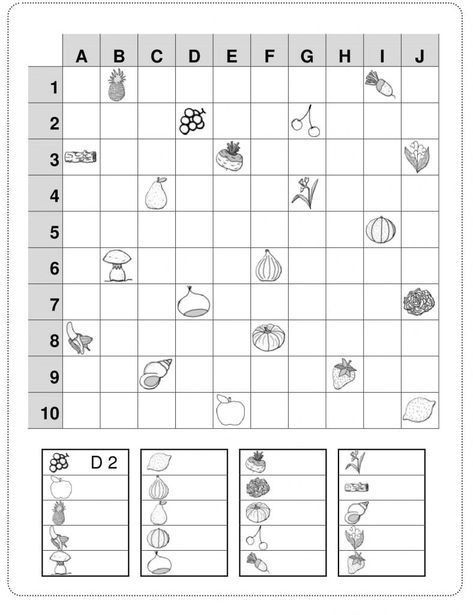 